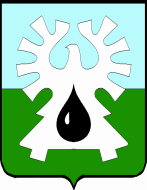                    МУНИЦИПАЛЬНОЕ ОБРАЗОВАНИЕ ГОРОД УРАЙХАНТЫ-МАНСИЙСКИЙ АВТОНОМНЫЙ ОКРУГ - ЮГРА     ДУМА ГОРОДА УРАЙРЕШЕНИЕот  09 октября 2019                                                                                        № 65О внесении изменений в структуру администрации города Урай в военное время Рассмотрев представленный главой города Урай проект решения Думы города Урай «О внесении изменений в структуру администрации города Урай в военное время», Дума города  Урай решила:1. Внести в приложение к решению Думы города Урай от 11.07.2014 №40 «О структуре органов местного самоуправления города Урай в военное время» (в редакции решения Думы города Урай от 28.04.2016 №26) следующие изменения:1) пункты 6, 7 изложить в новой редакции:«6.Управление образования и молодежной политики7.Управление по культуре и социальным вопросам»2) дополнить пунктами 27, 28 следующего содержания:«27.Секретарь административной комиссии28.Управление по физической культуре, спорту и туризму».2. Опубликовать настоящее решение в газете «Знамя».Председатель Думы города УрайИсполняющий обязанности           главы города УрайИсполняющий обязанности           главы города УрайИсполняющий обязанности           главы города Урай________________Г.П. Александрова ________________ В.В. Гамузов                           «10» октября 2019________________ В.В. Гамузов                           «10» октября 2019________________ В.В. Гамузов                           «10» октября 2019